Уважаемые преподаватели!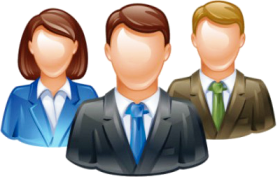  Предлагаем Вам некоторые рекомендации, которые позволят успешно справиться с задачей, стоящей перед вами в период экзаменационной сессии:Преподаватель на экзамене, как и в процессе повседневного общения со студентами – это пример доброжелательности, гуманизма, подлинной нравственности, высокой культуры поведения, а вместе с тем требовательности и принципиальности. Педагогический такт - один из важнейших компонентов педагогического мастерства. На экзамене он проявляется в корректном отношении педагога к студенту, в умении терпеливо и предельно внимательно выслушать ответ, поставить уточняющие вопросы, вежливо и точно высказать суждения о качестве ответа. 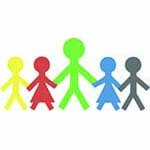 Это важно:1. Познакомьте с методикой подготовки к экзамену. Обратите внимание на возможность составления карточек, выписок по наиболее сложным темам, которые могут содержать ключевые моменты теоретических положений, основных формул, определений и т. п. Это поможет студентам не только подготовиться, но и грамотно работать с текстами.2. Подробно расскажите студентам (особенно студентам-первокурсникам), как будет проходить экзамен, чтобы каждый из них последовательно представлял всю процедуру экзамена. Сообщите точные критерии оценки успеваемости по данной дисциплине.3. Учитывайте во время подготовки и проведения экзамена индивидуальные психофизиологические особенности студентов. Психофизиологические особенности – это устойчивые природные характеристики человека, которые не меняются с возрастом и проявляются в скорости протекания мыслительно-речевых процессов, в продуктивности умственной деятельности.4. Учитывайте  трудности периода адаптации студентов-первокурсников.5. Сосредотачивайтесь на позитивных сторонах и преимуществах студента с целью укрепления его самооценки. Помогайте студенту поверить в себя и свои способности. 6. Ориентируйте студентов  на успех. Никогда не используйте оценку как средство наказания. Оценка достижений должна быть ориентацией на успех, способствовать развитию мотивации к учению, а не ее снижению.7. Помогайте избежать ошибок. Замечайте положительную динамику в развитии каждого отдельного студента (нельзя сравнивать «Машу с Петей», можно — «Петю вчерашнего и сегодняшнего»).8. Поддерживайте при неудачах. Словесные установки экзаменатора должны повышать уверенность студента в себе, так как чем больше он боится неудачи, том больше вероятность сделать ошибку.9. Используйте юмор во взаимодействии со студентами. Это значительно снижает тревожность и обеспечивает положительный эмоциональный комфорт.10. Во время общения преподавателя и студентов на экзамене оцениваются не только знания, полученные за период обучения, но и  решаются и иные проблемы: развитие у будущих специалистов глубокого профессионального интереса, побуждение молодых людей к научному творчеству, формирование мировоззрения.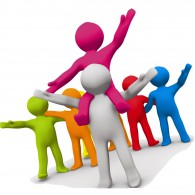 11. Успешность студентов на экзамене по предмету – показатель уровня профессионализма и наличия творческого подхода в работе преподавателя.Пусть каждый Ваш экзамен начинается с хорошего настроения и заканчивается высокими результатами совместного сотрудничества!